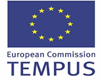 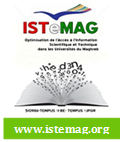 Séminaire de clôture du projet Tempus ISTe’Mag << Optimisation de l'accès à l’Information Scientifique et Technique dans les Universités du Maghreb >> L’Université M’Hamed Bougara Boumerdès (Coordinatrice nationale et maghrébine du projet) organise en collaboration avec le CERIST (partenaire du projet) Dimanche, le 15 Juin 2014, au siège du CERIST à Ben Aknoun,  le séminaire de clôture du projet Tempus — ISTeMag sous le thème : «Bilan final du projet ISTeMag et Signature de la Charte de pérennité du projet». L’ouverture officielle est prévue à 09h30.NB : Pour plus amples informations, consultez le communiqué le presse.